РЕШЕНИЕ29.03.2018г                           ст.Заглядино	  № 86Об утверждении отчета об исполнении бюджетаза 2017 год               В соответствии со ст.31 Положения о бюджетном процессе муниципального образования Заглядинский сельсовет   Совет депутатов решил:             1. Утвердить отчет об исполнении бюджета за 2017 год. (Приложение)             2. Настоящее решение вступает в силу после его официального опубликования (обнародования).Глава сельсовета – председатель Совета депутатов муниципального Образования Заглядинский сельсовет                                   Э.Н.Гарейшин                          	Приложение к решению Совета депутатовмуниципального образованияЗаглядинский сельсовет                                                                                 от    29.03.2018        №86Отчетоб исполнении бюджета за 2017 год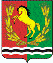 СОВЕТ     ДЕПУТАТОВМУНИЦИПАЛЬНОГО   ОБРАЗОВАНИЯ    ЗАГЛЯДИНСКИЙ СЕЛЬСОВЕТАСЕКЕЕВСКОГО РАЙОНА    ОРЕНБУРГСКОЙ ОБЛАСТИНаименование показателяКод дохода по КД                   Исполнено ( тыс.р)Доходы бюджета всего9742,3в том числе собственные доходы4566,1Налог на доходы физических лиц1440,2Единый сельскохозяйственный налог2129,8Налог на имущество физ. лиц118,2Акцизы 475,8Земельный налог367,3Госпошлина 9,2Арендная плата25,6Доход от продаж материал. активовДенежные взыскания, штрафыНеналоговые платежиИтого безвозмездные поступления5176,2Дотация4675,0Субвенция на ЗАГс14,3Субвенция на воекомат116,9Межбюджетные трансфертыПрочие субсидииПрочие межбюджетные трансферты370,0Прочие безвозмездные поступленияРасходы бюджета всего9134,1в том числе:2101812,6Зар.плата2111373,8Прочие выплаты21224,5Начисления на оплату труда213414,32005027,1Услуги связи221104,0Транспортные услуги222Коммунальные услуги223815,3Работы, услуги по содержанию имущества2252938,4Прочие работы, услуги2261090,2Пособия по соц.помощи262пенсии263Прочие расходы29079,2Поступление нефинанс. активов3001797,5Увеличение стоимости осн.средств310585,4Увеличение стоимости матер. запасов3401212,1250496,9Обслуживание внутр. долга231Межбюджетные трансферты251496,9Безвозмездные перечисления организациям за исключением государственных и муниципальных организаций242Результат исполнения бюджета608,2